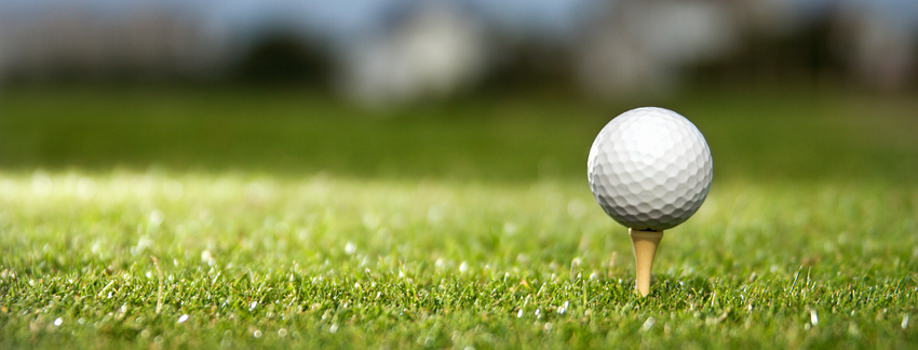 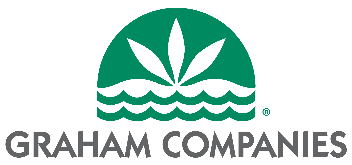 The Graham Companies is pleased to announce that the 49th Annual 2023 William “B” Graham Memorial Golf Tournament will be held Monday April 24, 2023. Over the years, this event has proven to be extremely popular because of the fun and fellowship, great auction items, and good times had by all. This year’s proceeds will continue to help fund the Boy Scouts’ mission of leadership & character development for more than 30,000 youth in Broward, Miami-Dade, and Monroe counties. Please see the attached Participant Commitment page.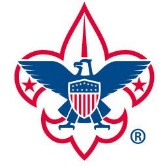 Experienced and novice golfers alike are encouraged to attend. Bring your colleagues, clients, family, and friends out for a fun event of golf and fundraising for a truly worthy cause.REGISTRATION:Register online at:https://sfcbsa.org/events/william-b-graham-memorial-golf-tournament-2/For more information contact Diane Hickman at 305-709-3046 or 
diane.hickman@scouting.org 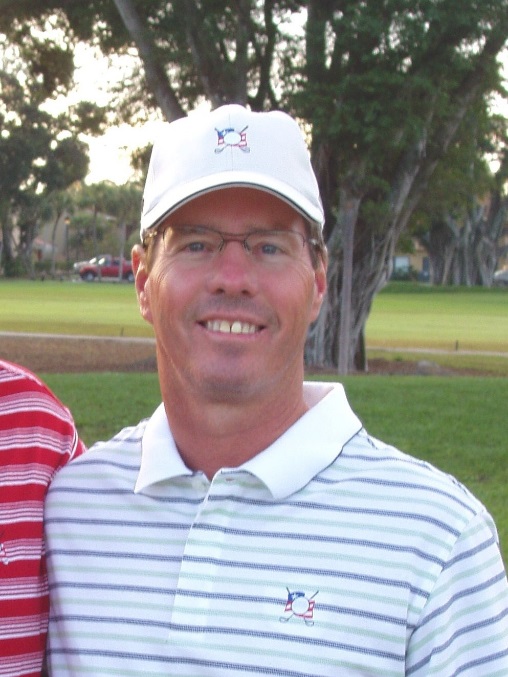 TOURNAMENT INFOMiami Lakes Golf Club (Formally Shula’s)7601 Miami Lakes Drive – Miami Lakes, FL(826 and NW 154th Street)Check-in begins at 7:00 amTournament starts at 8:00 amImmediately following play:Lunch, Awards & Silent AuctionOVERVIEWFour (4) Golfers per teamPutting Green & Driving Range Open 7:00 a.m. Continental BreakfastScramble FormatClosest to the Pin HoleBeat the BroadcasterHole in One ContestLongest DriveStraightest Drive HoleSilent Auction, Luncheon, and DrawingAWARDSPrizes for the top teams and individuals will be presented during the Awards Banquet at the conclusion of the tournament.Contact Name	Company	Address	City/State/Zip	Phone	Email	SPONSOR LEVELS  $5,000	Gold Eagle	  $275	Individual  $2,500	Silver Eagle	  $200	Hole/Tee   $1,000	Bronze Eagle	  $100	Program Ad I cannot attend, but please accept this donation of $	PAYMENT OPTIONS Invoice Me         Check enclosed Visa         M/C         AMEXCard #:	Exp. Date:_________  Security Code:	Signature:	TEAM INFORMATIONGolfer Name	Shirt Size1A			2A			3A			4A			1B			2B			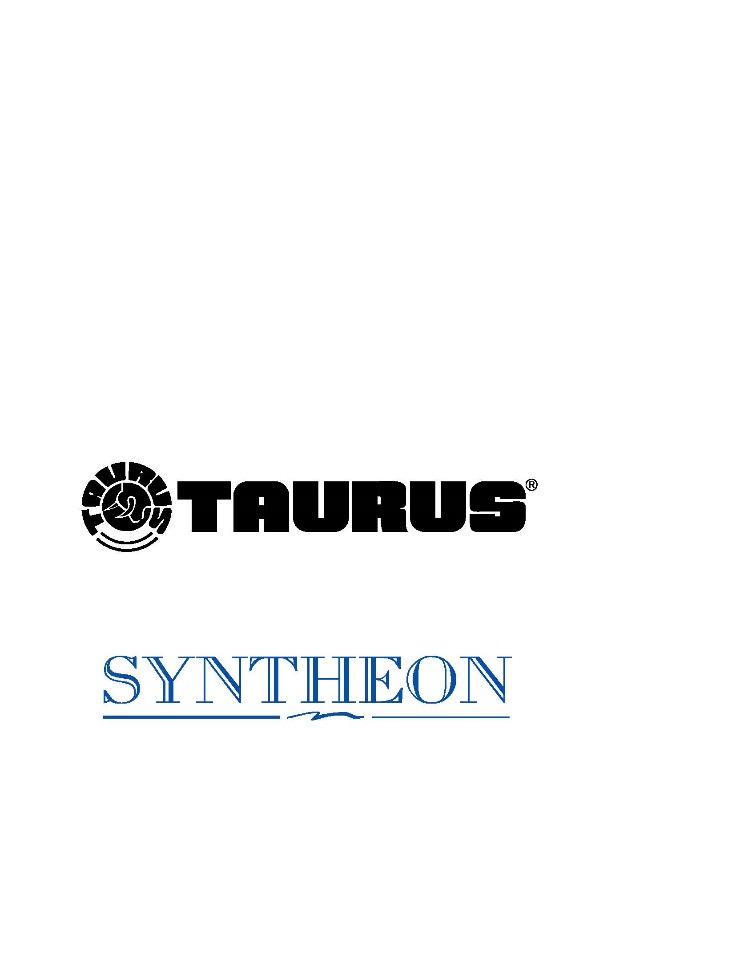 3B			4B			Gold Eagle Sponsor - $5,000:Four (4) Foursomes with CartsFull-Page Ad in Program BookLunch, Shirt, or Reception SponsorHole and Tee SponsorshipFull-Page Ad in Program BookSilver Eagle Sponsor - $2,500:Two (2) Foursomes with CartsHole Sponsorship AND Tee SponsorshipHalf-page Ad in Program BookBronze Eagle Sponsor - $1,000:One (1) Foursome with CartsHole or Tee SponsorAd in Program BookIndividual Player - $275Hole or Tee Sponsors - $200:Recognition sign on Hole or TeeLogo Recognition in Program BookletProgram Book Advertisement - $100:Program Book AdvertisementBreakfast Sponsor - $1,500:One (1) Foursome with cartsRecognition Sign at BreakfastProgram Book RecognitionLunch Sponsor - $3,000:Two (2) Foursomes with cartsRecognition Sign at LunchProgram Book RecognitionBeverage Sponsor - $500:Recognition Sign Program Book RecognitionPlease register online at:https://sfcbsa.org/events/william-b-graham-memorial-golf-tournament-2/For more information contact Diane Hickman at 305-709-3046 or 
Diane.Hickman@scouting.org 